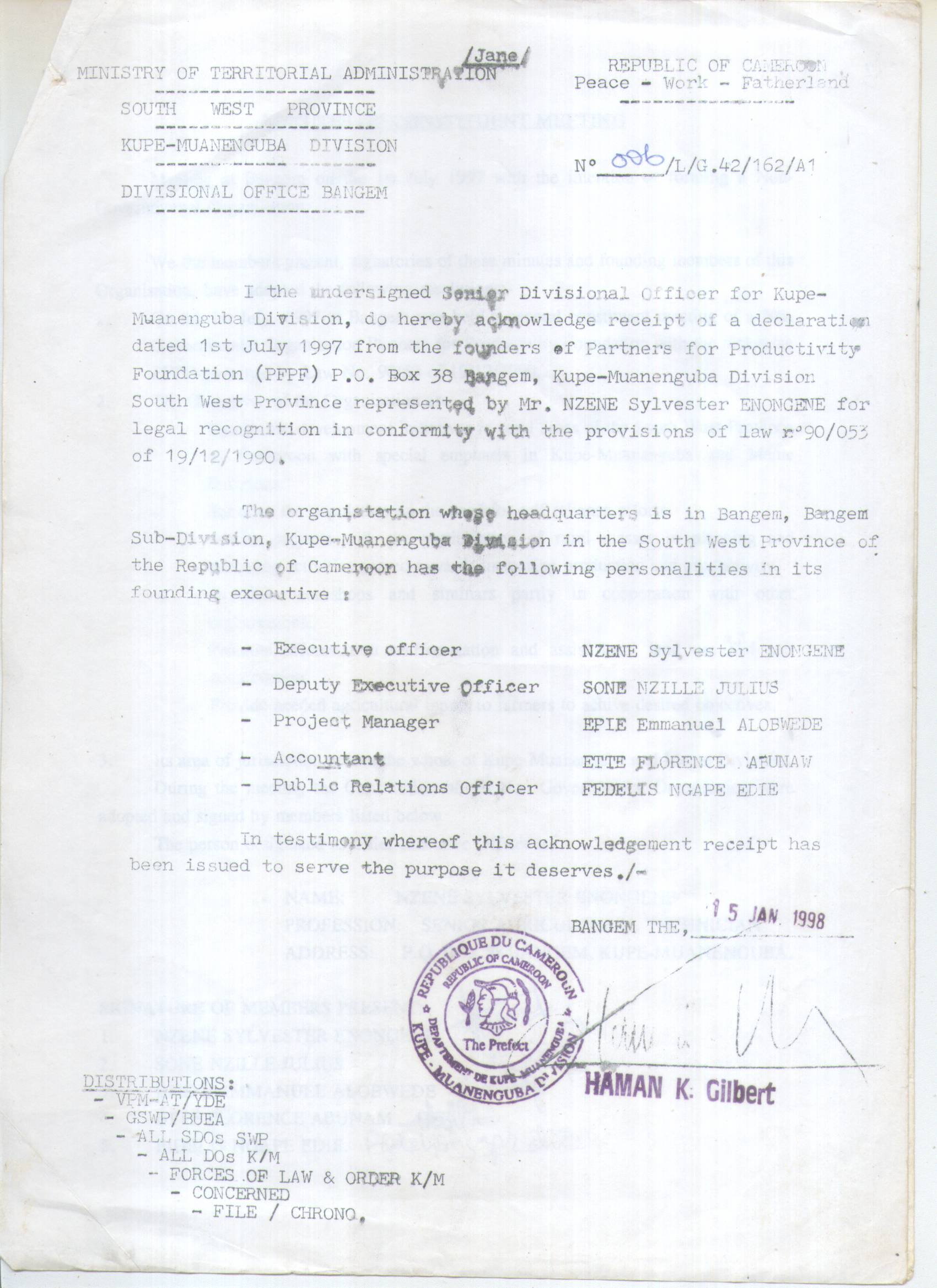 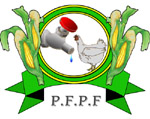 Above you find the logo and below registration acknowledgement receipt